Reseña HistóricaDurante su discurso, en la clausura del Claustro Nacional de Ciencias Médicas, el 16 de abril de 1983, Fidel explicó el programa de desarrollo de Salud en Cuba, introduciendo la concepción del Médico de la Familia, instalación de nuevas tecnologías y el desarrollo de la Red de Electromedicina. Se refirió a otros elementos del Programa de desarrollo de la salud como el programa nacional de ampliación y desarrollo de los hospitales pediátricos, unido a la creación de los servicios de hemodiálisis y la introducción de nuevas tecnologías de rayos x, equipos de laboratorio, ultrasonidos y tomografía axial. Programa de desarrollo de la cirugía cardiovascular, Desarrollo de la Estomatología. De la especialidad de hematología y los bancos de sangre. Mejoramiento del servicio de ópticas y un programa de entrenamiento al personal para la instalación, el manejo y mantenimiento de los equipos. Señaló como aspectos fundamentales la formación y superación de recursos humanos, equipamiento y desarrollo tecnológico, información científico-técnica, cobertura y organización de los servicios. Todas estas ideas incrementan su vigencia a partir de los profesionales de la salud demostrando cada día el cumplimiento de los preceptos martianos cuando realizan misiones internacionalistas y son capaces de enfrentar grandes retos y peligros para poder ayudar a otros seres humanos que lo necesitan, tanto en Cuba como en el exterior. Martí expresó: “La vida debe ser diaria, movible, útil, y el primer deber de un hombre de estos días, es ser un hombre de su tiempo; si de algo serví antes de ahora, ya no me acuerdo: lo que quiero es servir más”…“Trabajamos para la dignidad y bienestar de todos los hombres. Así lo entendemos y esa es nuestra resolución.”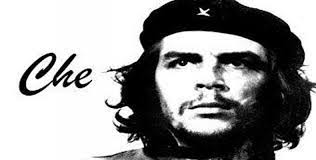 ¨El futuro está en las grandes innovaciones técnicas.¨Comisión de Aseguramiento Logístico:Presidente:Lic. Héctor Yordan Jarrosay MinorLic. José Antonio Díaz PérezTec. Yordanis Alejo MatosComisión de Acreditación y Bienvenida, Aseguramientos Locales y Estímulos.•	Presidenta: Lic. Rosa Milka Gámez Silveira•	Lic. Yovexy Ray Marsilli•	Tec. Lianka Díaz FernándezComisión de Aseguramiento de Hospedaje, Alimentación y Transporte.Responsable: Lic. Ailin Rodríguez ClaroLic.Frank Paz Aguilar  Transporte: Tec. Geovanis Pereda de la CruzLic. Marianela Quintana PinedaObjetivosMostrar y evaluar los avances científico técnico y las soluciones que se generan en la región oriental del país a partir de innovaciones y aportes realizados por los Electromédicos y Especialistas de Prótesis Ortopédica contribuyendo al incremento del estado de salud de la población y su satisfacción en los servicios médicos. Desarrollar programas de intercambio y de conocimiento. Consolidar las estrategias de formación, capacitación e investigación. Divulgar y generalizar los logros alcanzados en todo tipo de medios de difusión.PROGRAMAMartes 16 de abril de 20192:00 pm a 5:30 pm    Bienvenida a delegados e invitados Complejo de Alojamiento.Miércoles 17 de abril de 2019     8:30 am a 9:30 am Acreditación y Bienvenida (Casa del Chocolate La Primada).9:40 am a 10:20 am Recorrido por la ciudad de Guantánamo (Complejo Monumental La Confianza).10:30 am a 11:00 am Tumba Francesa 11:05 am a 12:00 am Casa del Changüí.12:00 m a 1:30 pm Almuerzo (Casa del Changüí).1:30 pm a 2:30pm Museo Provincial2:30 pm a 4:30 pm Recorrido por el Casco Histórico de la Ciudad(Plaza 24 de Febrero)8:30 pm a 10:00 pm Recepción Casa de la Trova  COMITÉ CIENTÍFICO Presidente:Ing. Francisco Plaza Martínez Integrantes:Ing. Jesús Reyes MatosIng. Rolando Legra SevilaIng. Angel Nuñez RuizIng. Esperanza Maure ReynosaLic. Adrian Salas Benavides Dra. Dayamis Maldonado GanDra. Providencia Vázquez VicenteComisión de Relatoría, Recepción de trabajos e Inscripción al evento.Lic. Clara Niuska Guzmán RamosLic. Zeleika Amparo Gordon Lic. Yovexy Ray  MarsilliComisión de aseguramientos de Medios AudiovisualesIng. Rycder Gómez PérezIng. Anier Hodelin LescayComisión Programación y divulgación Lic. Airelis Osaria BarrientoLic. Luis Yendry Medina BignotteTEMÁTICASSoluciones en la recuperación de equipos médicos.Soluciones en la recuperación del mobiliario clínico.Soluciones en la recuperación de instrumental. Laimportancia de las redes sociales en la innovación en salud.Formación y capacitación del capital humano.Gestión tecnológica /Gerencia del Mantenimiento.NORMAS DE PRESENTACIÓNConferencia EspecializadaPonencias (tema libre)Poster   y PanelCOMITÉ ORGANIZADORIng. Miguel Angel Garzón Quesada, Presidente del Comité Organizador.IntegrantesIng. Yasser Pérez Fontanet (Sub director CPE)Lic. Yodarka Chibas Morales(Presidenta de la ANIR  del CPE)Lic. Ailin Rodríguez Claro (Esp. Principal CPE )Lic. Yunia Pérez Horrutiner (Buro sindical CPE)Lic. María Susana Fuentes Suarez(Sindicato Municipal)Lic. Eliexer Rodriguez Ruiz(Jefe Dpto. Prótesis Ortopédica)Jueves 18 de abril de 20198:30 am a 9:00 am Ofrenda en la Plaza de la Revolución Mariana Grajales.9:10 am a 10:30 am Apertura del Evento(Salón 1)10:30 am a 11:00 am Merienda 11:00 am a 2:00 pm Trabajo en Comisiones (Salón 2 y 3)2:00 pm a 3:00 pm Almuerzo (Restaurante Venus)3:00pm a 5:00 pm Debate de los Trabajos Presentados. (Salón 2 y 3)8:00 pm EspectáculoCultural (Piano Bar)Viernes 19 de abril de 20198:30 am a 9:00 am Conferencia Magistral (Salón 1)9:00 am a 11:00 am Trabajo en Comisiones (Salón 2 y 3)11:00 am a 11:30 am Merienda 11:30 am a 12:00 m Conferencia Especializada (Salón 1)12:00 m a 4:30 pmAlmuerzo (Zoológico de Piedra)8:00 pm Noche LibreSábado 20 de abril de 20198:00 am a 9:30 am Salida para el Monumento Playitas de Cajobabo.9:30 am a 11:00 am Clausura Monumento Playitas de Cajobabo.11:30 am a 1:00 pm Almuerzo Cajobabo2:00 pm a 6:00 pm Actividad de Clausura.8:00 pm Fiesta Popular La GuantanameraDomingo 21 de abril de 20198:00 am Salida para las provincias Conferencia de Apertura día 18Título: GuantánamoJorge Núñez MotesPresidente UNEAC GuantánamoConferencia Magistral día 19Título: La Ciencia y la Innovación Tecnológica en Salud. Retos y Desafíos. Dr.C.Alfredo Pardo Fernández. Conferencia Especializada día 19Título:Tecnología Médica Ing. Jesús Reyes MatosEspecialista CPE Guantánamo